Nokian lastenparlamentin kokous			Aika: torstai 31.01.2019 klo 17.00					Paikka: Kerholan kellari, os. Souranderintie 13, 37100 NOKIAPAIKALLA:Salla LiinamaaAmanda BardoHeidi HietamäkiIlona OjalaVilja LepistöVieno LepistöLotta KähönenLiisa KorpelaVeera HakkarainenHeta HakalaAnni HaaramoEva HildénTuuli MannilaJemina AdamssonSilja AsikainenKokouksen avausKokous avattiin klo: 17:12Kokouksen laillisuuden ja päätösvaltaisuuden toteaminenKokous on laillinen ja päätösvaltainenAsialistan hyväksyminen kokouksen työjärjestykseksiAsialista hyväksytäänJäsenasiatJäseniksi lisätään Tuuli Mannila, Silja Asikainen, Heta Hakala, Anni Haaramo ja Jemina Adamson.TapahtumatMenneet tapahtumatPukkiparaati 2.12.Tapahtuma oli onnistunut.5.1.2Pikkujouluretki Superparkiin 20.12.Kaikki viihtyivät ja retki oli onnistunut.Loppiainen 6.1.Kaikki hoiti oman osuutensa ja tapahtuma onnistui hyvin.Toimintasuunnitelma 2019Toimintasuunnitelma kirjattiinTalousarvio 2019Talousarvio aloitettiin. Jatketaan seuraavalla kerrallaMuut asiatEi muita asioitaKokouksen päättäminen 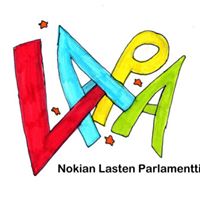 Kokous päätetiin klo: 18:01